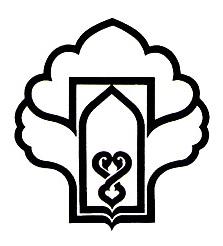 وزارت بهداشت ، درمان وآموزش پزشكيدانشگاه علوم پزشكي و خدمات بهداشتي درماني شهيد صدوقي يزدمعاونت تحقیقات و فناوریدانشکده بهداشتپرسشنامه پایان نامه تحقیقاتیمشخصات همكاران اصليدرجات علمي  و سوابق تحصيلي استاد راهنما (به ترتيب ازکارشناسی به بالا)فهرست حداكثر 5 مورد  از پژوهش ‌ها و مقالات منتشر شده مجري طرح (مرتبط با موضوع) مسئله تحقیق(بیان مشکل در چند سطر)نوع و روش  مطالعهجامعه مورد بررسيخلاصه روش اجراهدف کلیاهداف ویژهاهداف کاربردیسؤالات و فرضیات بررسي متون (Literature review)(لطفاً از نرم افزارهای مناسب مدیریت رفرانس از قبیل End Note ، Reference Manager و یا سایر نرم افزارها استفاده نموده و فرمت رفرانس را روی ونکوور Vancouver تنظیم نمایید)روش اجراي طرح (مراحل و روش‌ها بطور دقيق)طراحي تحقيق (Design of Research)متغيرها (variables)نوع و روش مطالعه (Type & Methods of Study)روش نمونه گيري و تعيين حجم نمونه (Sampling Procedure)روش جمع آوري داده‌ ها بصورت دقيق (Data Collection Method)روش تجزيه و تحليل داده ‌ها (Data Analysis Method)ملاحظات اخلاقي (Ethical review)جدول زماني مراحل اجراي طرح (Gantt Chart)مدت زمان لازم برای انجام کل طرح: ماه   هزینه از سازمان ‌های دیگرآيا براي اين طرح از سازمان‌ هاي ديگر نيز درخواست اعتبار شده است؟ خیر	 بلهدر صورت مثبت بودن جواب ، لطفاً نام سازمان و نتيجه حاصل را ذكر فرمائيد :هزينه ‌های پرسنليهزينه آزمايشات و خدمات تخصصي مؤسسات دیگرهزینه وسايل و موادي كه بايد خريداري شوندهزينه مسافرت ‌هاهزينه‌هاي ديگرجمع هزينه‌هاي طرحمبلغی که از منابع دیگر کمک خواهد شد:اینجانب صحت مطالب مندرج در پرسشنامه را تأييد مي‌نمايم.محل امضاي استاد راهنما				محل امضاي معاونت تحقیقات و فناوریساير اطلاعات (در صورت نیاز)سایر ملاحظاتمشكلات اجرايي خاص درانجام طرح و روش حل مشكلاتمنابع و ماخذ (References)نام و نام خانوادگي دانشجونام و نام خانوادگي استاد راهنمادانشكده يا واحد مربوطهعنوان طرح (به فارسی)مقطع تحصیلیتاريخ پيشنهادشماره طرحعنوان طرح (فارسی)عنوان طرح (انگلیسی)بودجه كل طرحتاريخ شروع طرحمدت انجام طرح (به ماه)نوع طرح بنیادی (Basic)نوع طرح کاربردی (Applied)نوع طرح توسعه ای (Experimental Development) نام و نام خانوادگي استاد راهنماشغل و سمت فعلي استاد راهنمانشاني محل كارتلفندانشكده يا واحد مربوطهمحل اجراي طرحرديفنام و نام خانوادگيشغلدرجه علمينوع همكارياولویتامضاي همكار1234567درجه تحصيليرشته تحصيلي و تخصصيدانشگاهكشورسال دريافت12345رديفمشخصاتمستقلوابستهكميكميكيفيكيفيتعريف علميمقياسرديفمشخصاتمستقلوابستهپيوستهگسستهاسميرتبه‌ايتعريف علميمقياس1234567رديفشرح فعاليت ‌های اجرايي طرحمدت(ماه)زمان اجرا (به ماه)(از کاراکتر * برای پر کردن خانه‌ها استفاده شود)زمان اجرا (به ماه)(از کاراکتر * برای پر کردن خانه‌ها استفاده شود)زمان اجرا (به ماه)(از کاراکتر * برای پر کردن خانه‌ها استفاده شود)زمان اجرا (به ماه)(از کاراکتر * برای پر کردن خانه‌ها استفاده شود)زمان اجرا (به ماه)(از کاراکتر * برای پر کردن خانه‌ها استفاده شود)زمان اجرا (به ماه)(از کاراکتر * برای پر کردن خانه‌ها استفاده شود)زمان اجرا (به ماه)(از کاراکتر * برای پر کردن خانه‌ها استفاده شود)زمان اجرا (به ماه)(از کاراکتر * برای پر کردن خانه‌ها استفاده شود)زمان اجرا (به ماه)(از کاراکتر * برای پر کردن خانه‌ها استفاده شود)زمان اجرا (به ماه)(از کاراکتر * برای پر کردن خانه‌ها استفاده شود)زمان اجرا (به ماه)(از کاراکتر * برای پر کردن خانه‌ها استفاده شود)زمان اجرا (به ماه)(از کاراکتر * برای پر کردن خانه‌ها استفاده شود)رديفشرح فعاليت ‌های اجرايي طرحمدت(ماه)123456789101112123456رديفنوع فعاليتتعداد افرادساعات مورد نظرحق الزحمه در ساعت (ریال)جمع(ریال)123456جمع هزينه‌هاي تخميني (ریال)جمع هزينه‌هاي تخميني (ریال)جمع هزينه‌هاي تخميني (ریال)جمع هزينه‌هاي تخميني (ریال)جمع هزينه‌هاي تخميني (ریال)رديفموضوع آزمايش يا خدمات تخصصيمركز سرويس دهندهتعداد دفعاتهزينه هر دفعهجمع(ریال)1234ردیفردیفوسیله یا مادهشرکت سازنده یا فروشندهکشور سازندهمصرفی؟موجود در ایران؟تعدادقیمت واحد(ریال)قیمت کل(ریال)112233445566778899101011111212131314141515161617171818191920202121222223232424252526262727282829293030جمع هزینه های مواد و وسایل (ریال)جمع هزینه های مواد و وسایل (ریال)جمع هزینه های مواد و وسایل (ریال)جمع هزینه های مواد و وسایل (ریال)جمع هزینه های مواد و وسایل (ریال)جمع هزینه های مواد و وسایل (ریال)جمع هزینه های مواد و وسایل (ریال)مقصدتعداد و منظور از مسافرتتعداد نفراتوسیلههزینه (ریال)جمع هزینه‌های مسافرت‌ها (ریال)جمع هزینه‌های مسافرت‌ها (ریال)جمع هزینه‌های مسافرت‌ها (ریال)موضوع هزینه مد نظرهزینه (ریال)هزينه‌هاي تكثير اوراق و پرسشنامه ‌هاساير هزينه‌ها : (هزينه‌هاي غير قابل پيش بيني)جمع هزینه‌های دیگر (ریال)موضوع هزینه مد نظرهزینه (ریال)جمع هزينه‌هاي پرسنليجمع هزينه‌هاي آزمايشات وخدمات تخصصيجمع هزينه‌هاي وسايل و موادجمع هزينه‌هاي مسافرتجمع هزينه‌هاي دیگرجمع نهایی هزینه‌ها (ریال)